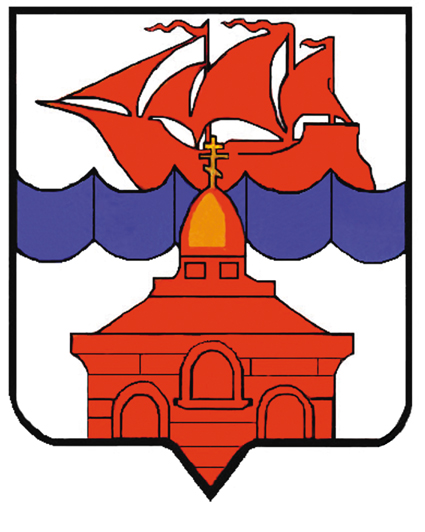 РОССИЙСКАЯ ФЕДЕРАЦИЯКРАСНОЯРСКИЙ КРАЙТАЙМЫРСКИЙ ДОЛГАНО-НЕНЕЦКИЙ МУНИЦИПАЛЬНЫЙ РАЙОНАДМИНИСТРАЦИЯ СЕЛЬСКОГО ПОСЕЛЕНИЯ ХАТАНГАПОСТАНОВЛЕНИЕ21.06.2022 г.                                                                                              № 077 - ПО внесении изменений в постановление Администрации сельского поселения Хатанга от 21.04.2017 № 054-П «Об утверждении Регламента ведения официального сайта органов местного самоуправления сельского поселения Хатанга»В целях организации доступа к информации о деятельности органов местного самоуправления сельского поселения Хатанга, руководствуясь Федеральным законом от 09.02.2009 № 8-ФЗ «Об обеспечении доступа к информации о деятельности государственных органов и органов местного самоуправления»,                                  ПОСТАНОВЛЯЮ:Внести в постановление Администрации сельского поселения Хатанга от 21.04.2017 № 054-П «Об утверждении Регламента ведения официального сайта органов местного самоуправления сельского поселения Хатанга» (далее – постановление) следующие изменения:1.1. Пункт 2 постановления изложить в следующей редакции:«2. Возложить обязанности по ведению, наполнению и актуализации официального сайта на Отдел делопроизводства и кадрового обеспечения администрации сельского поселения Хатанга         (Дуденко Ю.А.).»;1.2. В приложении к постановлению в разделе 2. в подпункте 2.2. слово «… информационного…» заменить на слово «…кадрового…»;1.3. В приложении к постановлению в разделе 4. в подпункте 4.2. слово «… информационного…» заменить на слово «…кадрового…»;1.4. В приложениях № 1, № 3 к Регламенту ведения официального                                                                               сайта органов местного самоуправления сельского поселения Хатанга, слово «… информационного…» заменить на слово «…кадрового…» по всему тексту;1.5. В приложениях № 1, № 3 к Регламенту ведения официального                                                                               сайта органов местного самоуправления сельского поселения Хатанга, слова «Начальник Общего отдела» заменить на слова «Начальник Отдела правового обеспечения и противодействия коррупции».Опубликовать постановление в Информационном бюллетене Хатангского сельского Совета депутатов и Администрации сельского поселения Хатанга и на официальном сайте органов местного самоуправления сельского поселения Хатанга www.hatanga24.ru. Контроль за исполнением постановления оставляю за собой.     Постановление вступает в силу в день, следующий за днем его официального опубликования.Исполняющая обязанностиГлавы сельского поселения Хатанга                                                     А.И. Бетту